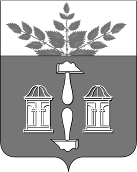 Тульская областьМуниципальное образование  ЩЁКИНСКИЙ РАЙОНФИНАНСОВОЕ УПРАВЛЕНИЕ АДМИНИСТРАЦИИ ЩЁКИНСКОГО РАЙОНАПРИКАЗот «____»________________20__                                                          №__________О внесении изменений в приказ от 01.02.2022 № 7/П «Об утверждении Порядка составления и ведения сводной бюджетной росписи бюджета муниципального образования Щекинский район  и бюджетных росписей главных распорядителей  средств бюджета муниципального образования  Щекинский район (главных администраторов источников финансирования дефицита бюджета муниципального образования»В соответствии с пунктом 1 статьи 217, пунктом 1 статьи 219.1 Бюджетного кодекса Российской Федерации, в целях организации исполнения бюджета муниципального образования Щекинский район по расходам и источникам финансирования дефицита бюджета муниципального образования Щекинский район ПРИКАЗЫВАЮ:	1. Внести в приказ финансового управления администрации муниципального образования Щекинский район от 01.02.2022 №7/П «Об утверждении Порядка составления и ведения сводной бюджетной росписи бюджета муниципального образования Щекинский район  и бюджетных росписей главных распорядителей  средств бюджета муниципального образования  Щекинский район (главных администраторов источников финансирования дефицита бюджета муниципального образования Щекинский район)» следующие изменения:1.1. Абзац третий подпункта 5.2. части 5 изложить в новой редакции: «Изменения показателей сводной росписи в связи с принятием решения о внесении изменений в решение о бюджете муниципального образования формируются в  ПК «Web-Исполнение» с применением квалифицированной электронной подписи по формам согласно приложениям №№ 13, 14 и 15 к настоящему Порядку.»;1.2. В абзаце втором и третьем подпункта 5.3. части 5 слова «Показатели  измененной  сводной бюджетной росписи доводятся финансовым управлением до главных распорядителей по формам согласно приложениям №№ 13, 14 и 15 к настоящему Порядку.» заменить словами «Показатели  измененной  сводной бюджетной росписи формируются в  ПК «Web-Исполнение» с применением квалифицированной электронной подписи по формам согласно приложениям №№ 13, 14 и 15 к настоящему Порядку.»;1.3. Абзац второй подпункта 5.9. части 5 изложить в новой редакции:«В соответствии с приказами о внесении  изменений в показатели сводной бюджетной росписи бюджета и лимитов бюджетных обязательств измененные показатели сводной росписи формируются в  ПК «Web-Исполнение» с применением квалифицированной электронной подписи по формам согласно приложениям №№ 13, 14 и 15 к настоящему Порядку.».	2. Довести настоящий Порядок до сведения главных распорядителей средств бюджета муниципального образования Щекинский район, главных администраторов источников  финансирования дефицита бюджета муниципального образования Щекинский район, финансовых служб администраций муниципальных образований, входящих в состав муниципального образования Щекинский район, ответственных исполнителей и разработчиков муниципальных программ.	3. Контроль за исполнением настоящего приказа возложить на   начальника бюджетного отдела финансового управления  администрации муниципального образования Щекинский район. 	4. Настоящий приказ вступает в силу со дня подписания.Исп. Дмитренко Наталия Викторовнател. 8 (48751) 5-12-71Начальник финансового управления администрации муниципальногообразования Щекинский район#3#Е.Н. Афанасьева